Тема:  «Уроки истины  в сказке Антуана де Сент- Экзюпери «Маленький принц»Цель: - Продолжить работу по воспитанию качеств Человека.Развивать умение  отстаивать свою точку зрения, работать в парах и группах;показать детям, что тема, затронутая автором, актуальна в жизни каждого человека; воспитывать стремление  критически относится к своим поступкам;учить видеть позицию автора, прогнозировать события, отвечать на вопросы;Развивать навык беглого, выразительного чтения, читать по ролям.Технология критического мышления.Оборудование: презентанция.Приёмы: чтение с остановками, обращение к личному опыту учащихся, прогнозирование по названию, древо предсказаний, кластер, синквейн.                                                                                           Приложение 1Приложение 2Маленький принцПриложени3-4Этапы урокаДеятельность учителя(указать содержание заданий и методические приемы)Деятельность обучающихся(виды деятельности, формы организации работы, предполагаемые ответы)Орг.моментСтадия вызоваАктуализация знанийПогружение в проблемуОсмысление содержанияПолучение новой информацииРефлексияОсмысление, рождение нового знания.Итог урокаРебята, возьмите друг друга за руки, улыбнитесь и отдайте свою теплоту друг другу.- Какой  раздел литературного чтения мы изучаем?- Как вы понимаете эти слова?Проверка домашнего задания.Звучит фонограмма песни «Маленький принц»- Почему наш урок начался так необычно?Что вас удивило в этом произведении? Слайд 1С какими героями вы уже познакомились?Если, что-то общее между принцем и автором. Слайд 2Почему автор оказался в пустыни?Где происходят события? Слайд 3Откуда   прилетел принц? Слайд 4А что  он там делал?Если что-то общее между астероидом и Сахарой?Что угрожает астероиду. Что это за дерево баобаб? Слайд 5 Что под баобабами  подразумевает писатель?Представьте, что вы маленькая планета, и какие- то баобабы мешают вам быть счастливыми.С какой просьбой принц обратился к автору? А зачем ему барашек?- Случайно ли он появился на нашей планете.Ещё эту сказку называют притчей.А что такое притча?А чему на прошлом уроке нас научил принц?На дереве предсказаний напишите, чем мы будем заниматься сегодня на уроке.Определите задачи урока.Я хочу, чтоб мы сегодня взрослые и дети  отправились в путешествие с Маленьким принцем. В таинственный неизведанный мир. И постараемся узнать его тайны  и открыть   новые  истины......Запишите в бортовой журнал, что вы знаете о принце?А теперь подумайте и запишите, что мы можем узнать.Чтение главы 6Чтение  с остановкамиЧто мы узнали из этого отрывка?ФизминуткаИнсценировкаСоставьте клайстер.Может ли человек обладать такими качествами?А быть вашим другом?Чтение  с остановкамиОстановка 2Чтение главыИнсценировкаСоставьте клайстер.Какая роза вам понравилась больше?Мог ли у вас быть друг с таким характером?Посмотрите на два клайстера. У одного человека могут быть такие черты?Что мы узнали из этих глав?Что сегодня вас удивило на уроке?Запишите в бортовой журнал, что узнали сегодня  на уроке?Запишите в бортовой журнал.Какую истину мы узнали сегодня?Синквейн друг. (работа в парах)Дети проявляют своё отношение к происходящему на уроке с помощью звезд.Почему выбраны такие звезды?Белая звезда – мне было интересно. Желтая звезда – мне понравилось, но я не все понял.Красная звезда – мне было скучно и неинтересно.На выбранной вами звезде напишите одну из истин.Спасибо за урок!Самое главное глазами не увидишь.Многие вещи нужно чувствовать сердцем, душой.  Ученица исполняет 1 куплетМы на прошлом уроке познакомились с повестью-сказкой. А.  де Экзюпери.Оно посвящено взрослым и дети. В нем переплетается реальность и вымысел. (астероид, барашек, баобабы и т.д.)С принцем и автором.Сообщение о ЭкзюпериУ летчика была вынужденная посадка. Сообщение о сахаре.Сообщение об астероиде.Наблюдал закаты.Боролся с баобабами.Там одиноко.Баобабы.Сообщение о баобабах.Лень, обман, жадность.Нарисовать барашка. Он нужен, чтобы есть баобабы.Он появился, чтобы чему, то научиться и чему, то научить нас.Поучительный рассказ.«Встал поутру, умылся, привел себя в порядок, приведи в порядок и свою планету».Работа в группеварианты ответов: будем продолжать изучать повесть сказку, будем узнавать новые истины.Работать в группе и парах.Уважительно относится к чужому мнению.Дети работают в группе.Приложение1На планете принца появился загадочный цветок.Приложения 2Приложения 3Судя, по первому клайстеру в цветке проросли баобабы. Но признав свои ошибки, он изменился.Запись в бортовом журнале.У принца был друг на своей планете. Он обиделся на нее. И отправился в путешествие.«Надо судить не по словам, а по делам».ДругДобрый, отзывчивый.Помогает, выручает, веселит.Друг- верный помощник.Товарищ.Белые звезды теплые.Желтые менее теплыеКрасные холодные.ЗналиУзнаемУзнали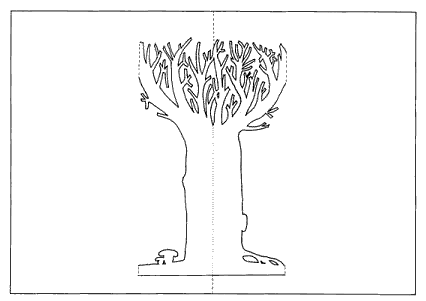 